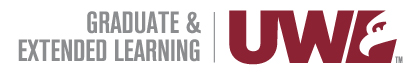 RSEL grant recipientRSEL grant recipientRSEL grant recipientRSEL grant recipientRSEL grant recipientRSEL grant recipientRSEL grant recipientRSEL grant recipientRSEL grant recipientRSEL grant recipientRSEL grant recipientRSEL grant recipientRSEL grant recipientRSEL grant recipientRSEL grant recipientRSEL grant recipientRSEL grant recipientRSEL grant recipientRSEL grant recipientRSEL grant recipientRSEL grant recipientRSEL grant recipientRSEL grant recipientRSEL grant recipientRSEL grant recipientRSEL grant recipientRSEL grant recipientRSEL grant recipientRSEL grant recipientStudent NameStudent NameStudent NameStudent NameStudent NameStudent NameStudent NameAddressAddressAddressAddressAddressCity, State ZipCity, State ZipCity, State ZipCity, State ZipCity, State ZipCity, State ZipCity, State ZipEmailEmailEmailCell #Cell #Cell #Project Category (check one):Project Category (check one):Project Category (check one):Project Category (check one):Project Category (check one):Project Category (check one):Project Category (check one):Project Category (check one):Project Category (check one):ResearchResearchServiceServiceServiceServiceServiceEducational LeadershipEducational LeadershipEducational LeadershipEducational LeadershipEducational LeadershipEducational LeadershipEducational LeadershipEducational LeadershipEducational LeadershipTitle of ProjectTitle of ProjectTitle of ProjectTitle of ProjectTitle of ProjectTitle of ProjectTitle of ProjectProgramProgramProgramProgramProgramProgramProgram start dateProgram start dateProgram start dateAnticipated graduate dateAnticipated graduate dateVerification of presentation requirement fulfillment (select one)Verification of presentation requirement fulfillment (select one)Verification of presentation requirement fulfillment (select one)Verification of presentation requirement fulfillment (select one)Verification of presentation requirement fulfillment (select one)Verification of presentation requirement fulfillment (select one)Verification of presentation requirement fulfillment (select one)Verification of presentation requirement fulfillment (select one)Verification of presentation requirement fulfillment (select one)Verification of presentation requirement fulfillment (select one)Verification of presentation requirement fulfillment (select one)Verification of presentation requirement fulfillment (select one)Verification of presentation requirement fulfillment (select one)Verification of presentation requirement fulfillment (select one)Verification of presentation requirement fulfillment (select one)Verification of presentation requirement fulfillment (select one)Verification of presentation requirement fulfillment (select one)Verification of presentation requirement fulfillment (select one)Verification of presentation requirement fulfillment (select one)Verification of presentation requirement fulfillment (select one)Verification of presentation requirement fulfillment (select one)Verification of presentation requirement fulfillment (select one)Verification of presentation requirement fulfillment (select one)Verification of presentation requirement fulfillment (select one)Verification of presentation requirement fulfillment (select one)Verification of presentation requirement fulfillment (select one)Verification of presentation requirement fulfillment (select one)Verification of presentation requirement fulfillment (select one)Verification of presentation requirement fulfillment (select one)Project outcomes were/will be presented at the UWL Research & Creativity Symposium, spring (enter year)Project outcomes were/will be presented at the UWL Research & Creativity Symposium, spring (enter year)Project outcomes were/will be presented at the UWL Research & Creativity Symposium, spring (enter year)Project outcomes were/will be presented at the UWL Research & Creativity Symposium, spring (enter year)Project outcomes were/will be presented at the UWL Research & Creativity Symposium, spring (enter year)Project outcomes were/will be presented at the UWL Research & Creativity Symposium, spring (enter year)Project outcomes were/will be presented at the UWL Research & Creativity Symposium, spring (enter year)Project outcomes were/will be presented at the UWL Research & Creativity Symposium, spring (enter year)Project outcomes were/will be presented at the UWL Research & Creativity Symposium, spring (enter year)Project outcomes were/will be presented at the UWL Research & Creativity Symposium, spring (enter year)Project outcomes were/will be presented at the UWL Research & Creativity Symposium, spring (enter year)Project outcomes were/will be presented at the UWL Research & Creativity Symposium, spring (enter year)Project outcomes were/will be presented at the UWL Research & Creativity Symposium, spring (enter year)Project outcomes were/will be presented at the UWL Research & Creativity Symposium, spring (enter year)Project outcomes were/will be presented at the UWL Research & Creativity Symposium, spring (enter year)Project outcomes were/will be presented at the UWL Research & Creativity Symposium, spring (enter year)Project outcomes were/will be presented at the UWL Research & Creativity Symposium, spring (enter year)Project outcomes were/will be presented at the UWL Research & Creativity Symposium, spring (enter year)Project outcomes were/will be presented at the UWL Research & Creativity Symposium, spring (enter year)Project outcomes were/will be presented at the UWL Research & Creativity Symposium, spring (enter year)Project outcomes were/will be presented at the UWL Research & Creativity Symposium, spring (enter year)Project outcomes were/will be presented at the UWL Research & Creativity Symposium, spring (enter year)Project outcomes were/will be presented at the UWL Research & Creativity Symposium, spring (enter year)Project outcomes were/will be presented at the UWL Research & Creativity Symposium, spring (enter year)Project outcomes were/will be presented at the UWL Research & Creativity Symposium, spring (enter year)Due to special circumstances, it is not feasible for this project to be presented at a UWL Research & Creativity Symposium. An exception was requested/approved through Graduate Studies. Please use the space below to provide a description of the alternative presentation (i.e. name & date of event/professional conference).*If applicable, please attach a copy of the presentation abstract/summary.Due to special circumstances, it is not feasible for this project to be presented at a UWL Research & Creativity Symposium. An exception was requested/approved through Graduate Studies. Please use the space below to provide a description of the alternative presentation (i.e. name & date of event/professional conference).*If applicable, please attach a copy of the presentation abstract/summary.Due to special circumstances, it is not feasible for this project to be presented at a UWL Research & Creativity Symposium. An exception was requested/approved through Graduate Studies. Please use the space below to provide a description of the alternative presentation (i.e. name & date of event/professional conference).*If applicable, please attach a copy of the presentation abstract/summary.Due to special circumstances, it is not feasible for this project to be presented at a UWL Research & Creativity Symposium. An exception was requested/approved through Graduate Studies. Please use the space below to provide a description of the alternative presentation (i.e. name & date of event/professional conference).*If applicable, please attach a copy of the presentation abstract/summary.Due to special circumstances, it is not feasible for this project to be presented at a UWL Research & Creativity Symposium. An exception was requested/approved through Graduate Studies. Please use the space below to provide a description of the alternative presentation (i.e. name & date of event/professional conference).*If applicable, please attach a copy of the presentation abstract/summary.Due to special circumstances, it is not feasible for this project to be presented at a UWL Research & Creativity Symposium. An exception was requested/approved through Graduate Studies. Please use the space below to provide a description of the alternative presentation (i.e. name & date of event/professional conference).*If applicable, please attach a copy of the presentation abstract/summary.Due to special circumstances, it is not feasible for this project to be presented at a UWL Research & Creativity Symposium. An exception was requested/approved through Graduate Studies. Please use the space below to provide a description of the alternative presentation (i.e. name & date of event/professional conference).*If applicable, please attach a copy of the presentation abstract/summary.Due to special circumstances, it is not feasible for this project to be presented at a UWL Research & Creativity Symposium. An exception was requested/approved through Graduate Studies. Please use the space below to provide a description of the alternative presentation (i.e. name & date of event/professional conference).*If applicable, please attach a copy of the presentation abstract/summary.Due to special circumstances, it is not feasible for this project to be presented at a UWL Research & Creativity Symposium. An exception was requested/approved through Graduate Studies. Please use the space below to provide a description of the alternative presentation (i.e. name & date of event/professional conference).*If applicable, please attach a copy of the presentation abstract/summary.Due to special circumstances, it is not feasible for this project to be presented at a UWL Research & Creativity Symposium. An exception was requested/approved through Graduate Studies. Please use the space below to provide a description of the alternative presentation (i.e. name & date of event/professional conference).*If applicable, please attach a copy of the presentation abstract/summary.Due to special circumstances, it is not feasible for this project to be presented at a UWL Research & Creativity Symposium. An exception was requested/approved through Graduate Studies. Please use the space below to provide a description of the alternative presentation (i.e. name & date of event/professional conference).*If applicable, please attach a copy of the presentation abstract/summary.Due to special circumstances, it is not feasible for this project to be presented at a UWL Research & Creativity Symposium. An exception was requested/approved through Graduate Studies. Please use the space below to provide a description of the alternative presentation (i.e. name & date of event/professional conference).*If applicable, please attach a copy of the presentation abstract/summary.Due to special circumstances, it is not feasible for this project to be presented at a UWL Research & Creativity Symposium. An exception was requested/approved through Graduate Studies. Please use the space below to provide a description of the alternative presentation (i.e. name & date of event/professional conference).*If applicable, please attach a copy of the presentation abstract/summary.Due to special circumstances, it is not feasible for this project to be presented at a UWL Research & Creativity Symposium. An exception was requested/approved through Graduate Studies. Please use the space below to provide a description of the alternative presentation (i.e. name & date of event/professional conference).*If applicable, please attach a copy of the presentation abstract/summary.Due to special circumstances, it is not feasible for this project to be presented at a UWL Research & Creativity Symposium. An exception was requested/approved through Graduate Studies. Please use the space below to provide a description of the alternative presentation (i.e. name & date of event/professional conference).*If applicable, please attach a copy of the presentation abstract/summary.Due to special circumstances, it is not feasible for this project to be presented at a UWL Research & Creativity Symposium. An exception was requested/approved through Graduate Studies. Please use the space below to provide a description of the alternative presentation (i.e. name & date of event/professional conference).*If applicable, please attach a copy of the presentation abstract/summary.Due to special circumstances, it is not feasible for this project to be presented at a UWL Research & Creativity Symposium. An exception was requested/approved through Graduate Studies. Please use the space below to provide a description of the alternative presentation (i.e. name & date of event/professional conference).*If applicable, please attach a copy of the presentation abstract/summary.Due to special circumstances, it is not feasible for this project to be presented at a UWL Research & Creativity Symposium. An exception was requested/approved through Graduate Studies. Please use the space below to provide a description of the alternative presentation (i.e. name & date of event/professional conference).*If applicable, please attach a copy of the presentation abstract/summary.Due to special circumstances, it is not feasible for this project to be presented at a UWL Research & Creativity Symposium. An exception was requested/approved through Graduate Studies. Please use the space below to provide a description of the alternative presentation (i.e. name & date of event/professional conference).*If applicable, please attach a copy of the presentation abstract/summary.Due to special circumstances, it is not feasible for this project to be presented at a UWL Research & Creativity Symposium. An exception was requested/approved through Graduate Studies. Please use the space below to provide a description of the alternative presentation (i.e. name & date of event/professional conference).*If applicable, please attach a copy of the presentation abstract/summary.Due to special circumstances, it is not feasible for this project to be presented at a UWL Research & Creativity Symposium. An exception was requested/approved through Graduate Studies. Please use the space below to provide a description of the alternative presentation (i.e. name & date of event/professional conference).*If applicable, please attach a copy of the presentation abstract/summary.Due to special circumstances, it is not feasible for this project to be presented at a UWL Research & Creativity Symposium. An exception was requested/approved through Graduate Studies. Please use the space below to provide a description of the alternative presentation (i.e. name & date of event/professional conference).*If applicable, please attach a copy of the presentation abstract/summary.Due to special circumstances, it is not feasible for this project to be presented at a UWL Research & Creativity Symposium. An exception was requested/approved through Graduate Studies. Please use the space below to provide a description of the alternative presentation (i.e. name & date of event/professional conference).*If applicable, please attach a copy of the presentation abstract/summary.Due to special circumstances, it is not feasible for this project to be presented at a UWL Research & Creativity Symposium. An exception was requested/approved through Graduate Studies. Please use the space below to provide a description of the alternative presentation (i.e. name & date of event/professional conference).*If applicable, please attach a copy of the presentation abstract/summary.Due to special circumstances, it is not feasible for this project to be presented at a UWL Research & Creativity Symposium. An exception was requested/approved through Graduate Studies. Please use the space below to provide a description of the alternative presentation (i.e. name & date of event/professional conference).*If applicable, please attach a copy of the presentation abstract/summary.Due to special circumstances, it is not feasible for this project to be presented at a UWL Research & Creativity Symposium. An exception was requested/approved through Graduate Studies. Please use the space below to provide a description of the alternative presentation (i.e. name & date of event/professional conference).*If applicable, please attach a copy of the presentation abstract/summary.Due to special circumstances, it is not feasible for this project to be presented at a UWL Research & Creativity Symposium. An exception was requested/approved through Graduate Studies. Please use the space below to provide a description of the alternative presentation (i.e. name & date of event/professional conference).*If applicable, please attach a copy of the presentation abstract/summary.Due to special circumstances, it is not feasible for this project to be presented at a UWL Research & Creativity Symposium. An exception was requested/approved through Graduate Studies. Please use the space below to provide a description of the alternative presentation (i.e. name & date of event/professional conference).*If applicable, please attach a copy of the presentation abstract/summary.Due to special circumstances, it is not feasible for this project to be presented at a UWL Research & Creativity Symposium. An exception was requested/approved through Graduate Studies. Please use the space below to provide a description of the alternative presentation (i.e. name & date of event/professional conference).*If applicable, please attach a copy of the presentation abstract/summary.Due to special circumstances, it is not feasible for this project to be presented at a UWL Research & Creativity Symposium. An exception was requested/approved through Graduate Studies. Please use the space below to provide a description of the alternative presentation (i.e. name & date of event/professional conference).*If applicable, please attach a copy of the presentation abstract/summary.Due to special circumstances, it is not feasible for this project to be presented at a UWL Research & Creativity Symposium. An exception was requested/approved through Graduate Studies. Please use the space below to provide a description of the alternative presentation (i.e. name & date of event/professional conference).*If applicable, please attach a copy of the presentation abstract/summary.Due to special circumstances, it is not feasible for this project to be presented at a UWL Research & Creativity Symposium. An exception was requested/approved through Graduate Studies. Please use the space below to provide a description of the alternative presentation (i.e. name & date of event/professional conference).*If applicable, please attach a copy of the presentation abstract/summary.Due to special circumstances, it is not feasible for this project to be presented at a UWL Research & Creativity Symposium. An exception was requested/approved through Graduate Studies. Please use the space below to provide a description of the alternative presentation (i.e. name & date of event/professional conference).*If applicable, please attach a copy of the presentation abstract/summary.Due to special circumstances, it is not feasible for this project to be presented at a UWL Research & Creativity Symposium. An exception was requested/approved through Graduate Studies. Please use the space below to provide a description of the alternative presentation (i.e. name & date of event/professional conference).*If applicable, please attach a copy of the presentation abstract/summary.Due to special circumstances, it is not feasible for this project to be presented at a UWL Research & Creativity Symposium. An exception was requested/approved through Graduate Studies. Please use the space below to provide a description of the alternative presentation (i.e. name & date of event/professional conference).*If applicable, please attach a copy of the presentation abstract/summary.Due to special circumstances, it is not feasible for this project to be presented at a UWL Research & Creativity Symposium. An exception was requested/approved through Graduate Studies. Please use the space below to provide a description of the alternative presentation (i.e. name & date of event/professional conference).*If applicable, please attach a copy of the presentation abstract/summary.Due to special circumstances, it is not feasible for this project to be presented at a UWL Research & Creativity Symposium. An exception was requested/approved through Graduate Studies. Please use the space below to provide a description of the alternative presentation (i.e. name & date of event/professional conference).*If applicable, please attach a copy of the presentation abstract/summary.Due to special circumstances, it is not feasible for this project to be presented at a UWL Research & Creativity Symposium. An exception was requested/approved through Graduate Studies. Please use the space below to provide a description of the alternative presentation (i.e. name & date of event/professional conference).*If applicable, please attach a copy of the presentation abstract/summary.Due to special circumstances, it is not feasible for this project to be presented at a UWL Research & Creativity Symposium. An exception was requested/approved through Graduate Studies. Please use the space below to provide a description of the alternative presentation (i.e. name & date of event/professional conference).*If applicable, please attach a copy of the presentation abstract/summary.Due to special circumstances, it is not feasible for this project to be presented at a UWL Research & Creativity Symposium. An exception was requested/approved through Graduate Studies. Please use the space below to provide a description of the alternative presentation (i.e. name & date of event/professional conference).*If applicable, please attach a copy of the presentation abstract/summary.Due to special circumstances, it is not feasible for this project to be presented at a UWL Research & Creativity Symposium. An exception was requested/approved through Graduate Studies. Please use the space below to provide a description of the alternative presentation (i.e. name & date of event/professional conference).*If applicable, please attach a copy of the presentation abstract/summary.Due to special circumstances, it is not feasible for this project to be presented at a UWL Research & Creativity Symposium. An exception was requested/approved through Graduate Studies. Please use the space below to provide a description of the alternative presentation (i.e. name & date of event/professional conference).*If applicable, please attach a copy of the presentation abstract/summary.Due to special circumstances, it is not feasible for this project to be presented at a UWL Research & Creativity Symposium. An exception was requested/approved through Graduate Studies. Please use the space below to provide a description of the alternative presentation (i.e. name & date of event/professional conference).*If applicable, please attach a copy of the presentation abstract/summary.Due to special circumstances, it is not feasible for this project to be presented at a UWL Research & Creativity Symposium. An exception was requested/approved through Graduate Studies. Please use the space below to provide a description of the alternative presentation (i.e. name & date of event/professional conference).*If applicable, please attach a copy of the presentation abstract/summary.Due to special circumstances, it is not feasible for this project to be presented at a UWL Research & Creativity Symposium. An exception was requested/approved through Graduate Studies. Please use the space below to provide a description of the alternative presentation (i.e. name & date of event/professional conference).*If applicable, please attach a copy of the presentation abstract/summary.Due to special circumstances, it is not feasible for this project to be presented at a UWL Research & Creativity Symposium. An exception was requested/approved through Graduate Studies. Please use the space below to provide a description of the alternative presentation (i.e. name & date of event/professional conference).*If applicable, please attach a copy of the presentation abstract/summary.Due to special circumstances, it is not feasible for this project to be presented at a UWL Research & Creativity Symposium. An exception was requested/approved through Graduate Studies. Please use the space below to provide a description of the alternative presentation (i.e. name & date of event/professional conference).*If applicable, please attach a copy of the presentation abstract/summary.Due to special circumstances, it is not feasible for this project to be presented at a UWL Research & Creativity Symposium. An exception was requested/approved through Graduate Studies. Please use the space below to provide a description of the alternative presentation (i.e. name & date of event/professional conference).*If applicable, please attach a copy of the presentation abstract/summary.Due to special circumstances, it is not feasible for this project to be presented at a UWL Research & Creativity Symposium. An exception was requested/approved through Graduate Studies. Please use the space below to provide a description of the alternative presentation (i.e. name & date of event/professional conference).*If applicable, please attach a copy of the presentation abstract/summary.Due to special circumstances, it is not feasible for this project to be presented at a UWL Research & Creativity Symposium. An exception was requested/approved through Graduate Studies. Please use the space below to provide a description of the alternative presentation (i.e. name & date of event/professional conference).*If applicable, please attach a copy of the presentation abstract/summary.Due to special circumstances, it is not feasible for this project to be presented at a UWL Research & Creativity Symposium. An exception was requested/approved through Graduate Studies. Please use the space below to provide a description of the alternative presentation (i.e. name & date of event/professional conference).*If applicable, please attach a copy of the presentation abstract/summary.Due to special circumstances, it is not feasible for this project to be presented at a UWL Research & Creativity Symposium. An exception was requested/approved through Graduate Studies. Please use the space below to provide a description of the alternative presentation (i.e. name & date of event/professional conference).*If applicable, please attach a copy of the presentation abstract/summary.Describe alternative presentation:Describe alternative presentation:Describe alternative presentation:Describe alternative presentation:Describe alternative presentation:Describe alternative presentation:Describe alternative presentation:Describe alternative presentation:Graduate faculty approval of final reportGraduate faculty approval of final reportGraduate faculty approval of final reportGraduate faculty approval of final reportGraduate faculty approval of final reportGraduate faculty approval of final reportGraduate faculty approval of final reportGraduate faculty approval of final reportGraduate faculty approval of final reportGraduate faculty approval of final reportGraduate faculty approval of final reportGraduate faculty approval of final reportGraduate faculty approval of final reportGraduate faculty approval of final reportGraduate faculty approval of final reportGraduate faculty approval of final reportGraduate faculty approval of final reportGraduate faculty approval of final reportGraduate faculty approval of final reportGraduate faculty approval of final reportGraduate faculty approval of final reportGraduate faculty approval of final reportGraduate faculty approval of final reportGraduate faculty approval of final reportGraduate faculty approval of final reportGraduate faculty approval of final reportGraduate faculty approval of final reportGraduate faculty approval of final reportGraduate faculty approval of final reportGraduate Faculty AdvisorGraduate Faculty AdvisorGraduate Faculty AdvisorGraduate Faculty AdvisorGraduate Faculty AdvisorGraduate Faculty AdvisorGraduate Faculty AdvisorGraduate Faculty AdvisorCampus emailCampus emailCampus emailCampus emailCampus emailCampus emailCampus emailCampus emailGraduate Faculty Advisor SignatureGraduate Faculty Advisor SignatureGraduate Faculty Advisor SignatureGraduate Faculty Advisor SignatureGraduate Faculty Advisor SignatureGraduate Faculty Advisor SignatureGraduate Faculty Advisor SignatureGraduate Faculty Advisor SignatureGraduate Faculty Advisor SignatureGraduate Faculty Advisor SignatureGraduate Faculty Advisor SignatureGraduate Faculty Advisor SignatureGraduate Faculty Advisor SignatureGraduate Faculty Advisor SignatureGraduate Faculty Advisor SignatureGraduate Faculty Advisor SignatureGraduate Faculty Advisor SignatureGraduate Faculty Advisor SignatureGraduate Faculty Advisor SignatureDateDateDateDateDateDateATTENTION: Final reports are a requirement for graduation.  A copy of this report must be submitted to the Department Chair/Program Director and Graduate Studies upon exhaustion of funds awarded and/or project completion.ATTENTION: Final reports are a requirement for graduation.  A copy of this report must be submitted to the Department Chair/Program Director and Graduate Studies upon exhaustion of funds awarded and/or project completion.ATTENTION: Final reports are a requirement for graduation.  A copy of this report must be submitted to the Department Chair/Program Director and Graduate Studies upon exhaustion of funds awarded and/or project completion.ATTENTION: Final reports are a requirement for graduation.  A copy of this report must be submitted to the Department Chair/Program Director and Graduate Studies upon exhaustion of funds awarded and/or project completion.ATTENTION: Final reports are a requirement for graduation.  A copy of this report must be submitted to the Department Chair/Program Director and Graduate Studies upon exhaustion of funds awarded and/or project completion.ATTENTION: Final reports are a requirement for graduation.  A copy of this report must be submitted to the Department Chair/Program Director and Graduate Studies upon exhaustion of funds awarded and/or project completion.ATTENTION: Final reports are a requirement for graduation.  A copy of this report must be submitted to the Department Chair/Program Director and Graduate Studies upon exhaustion of funds awarded and/or project completion.ATTENTION: Final reports are a requirement for graduation.  A copy of this report must be submitted to the Department Chair/Program Director and Graduate Studies upon exhaustion of funds awarded and/or project completion.ATTENTION: Final reports are a requirement for graduation.  A copy of this report must be submitted to the Department Chair/Program Director and Graduate Studies upon exhaustion of funds awarded and/or project completion.ATTENTION: Final reports are a requirement for graduation.  A copy of this report must be submitted to the Department Chair/Program Director and Graduate Studies upon exhaustion of funds awarded and/or project completion.ATTENTION: Final reports are a requirement for graduation.  A copy of this report must be submitted to the Department Chair/Program Director and Graduate Studies upon exhaustion of funds awarded and/or project completion.ATTENTION: Final reports are a requirement for graduation.  A copy of this report must be submitted to the Department Chair/Program Director and Graduate Studies upon exhaustion of funds awarded and/or project completion.ATTENTION: Final reports are a requirement for graduation.  A copy of this report must be submitted to the Department Chair/Program Director and Graduate Studies upon exhaustion of funds awarded and/or project completion.ATTENTION: Final reports are a requirement for graduation.  A copy of this report must be submitted to the Department Chair/Program Director and Graduate Studies upon exhaustion of funds awarded and/or project completion.ATTENTION: Final reports are a requirement for graduation.  A copy of this report must be submitted to the Department Chair/Program Director and Graduate Studies upon exhaustion of funds awarded and/or project completion.ATTENTION: Final reports are a requirement for graduation.  A copy of this report must be submitted to the Department Chair/Program Director and Graduate Studies upon exhaustion of funds awarded and/or project completion.ATTENTION: Final reports are a requirement for graduation.  A copy of this report must be submitted to the Department Chair/Program Director and Graduate Studies upon exhaustion of funds awarded and/or project completion.ATTENTION: Final reports are a requirement for graduation.  A copy of this report must be submitted to the Department Chair/Program Director and Graduate Studies upon exhaustion of funds awarded and/or project completion.ATTENTION: Final reports are a requirement for graduation.  A copy of this report must be submitted to the Department Chair/Program Director and Graduate Studies upon exhaustion of funds awarded and/or project completion.ATTENTION: Final reports are a requirement for graduation.  A copy of this report must be submitted to the Department Chair/Program Director and Graduate Studies upon exhaustion of funds awarded and/or project completion.ATTENTION: Final reports are a requirement for graduation.  A copy of this report must be submitted to the Department Chair/Program Director and Graduate Studies upon exhaustion of funds awarded and/or project completion.ATTENTION: Final reports are a requirement for graduation.  A copy of this report must be submitted to the Department Chair/Program Director and Graduate Studies upon exhaustion of funds awarded and/or project completion.ATTENTION: Final reports are a requirement for graduation.  A copy of this report must be submitted to the Department Chair/Program Director and Graduate Studies upon exhaustion of funds awarded and/or project completion.ATTENTION: Final reports are a requirement for graduation.  A copy of this report must be submitted to the Department Chair/Program Director and Graduate Studies upon exhaustion of funds awarded and/or project completion.ATTENTION: Final reports are a requirement for graduation.  A copy of this report must be submitted to the Department Chair/Program Director and Graduate Studies upon exhaustion of funds awarded and/or project completion.ATTENTION: Final reports are a requirement for graduation.  A copy of this report must be submitted to the Department Chair/Program Director and Graduate Studies upon exhaustion of funds awarded and/or project completion.ATTENTION: Final reports are a requirement for graduation.  A copy of this report must be submitted to the Department Chair/Program Director and Graduate Studies upon exhaustion of funds awarded and/or project completion.ATTENTION: Final reports are a requirement for graduation.  A copy of this report must be submitted to the Department Chair/Program Director and Graduate Studies upon exhaustion of funds awarded and/or project completion.Reports will vary but should include the following items:Reports will vary but should include the following items:Reports will vary but should include the following items:Reports will vary but should include the following items:Reports will vary but should include the following items:Reports will vary but should include the following items:Reports will vary but should include the following items:Reports will vary but should include the following items:Reports will vary but should include the following items:Reports will vary but should include the following items:Reports will vary but should include the following items:Reports will vary but should include the following items:Reports will vary but should include the following items:Reports will vary but should include the following items:Reports will vary but should include the following items:Reports will vary but should include the following items:Reports will vary but should include the following items:Reports will vary but should include the following items:Reports will vary but should include the following items:Reports will vary but should include the following items:Reports will vary but should include the following items:Reports will vary but should include the following items:Reports will vary but should include the following items:Reports will vary but should include the following items:Reports will vary but should include the following items:Completed RSEL Final Report Cover SheetCompleted RSEL Final Report Cover SheetCompleted RSEL Final Report Cover SheetCompleted RSEL Final Report Cover SheetCompleted RSEL Final Report Cover SheetCompleted RSEL Final Report Cover SheetCompleted RSEL Final Report Cover SheetCompleted RSEL Final Report Cover SheetCompleted RSEL Final Report Cover SheetCompleted RSEL Final Report Cover SheetCompleted RSEL Final Report Cover SheetCompleted RSEL Final Report Cover SheetCompleted RSEL Final Report Cover SheetCompleted RSEL Final Report Cover SheetCompleted RSEL Final Report Cover SheetCompleted RSEL Final Report Cover SheetCompleted RSEL Final Report Cover SheetCompleted RSEL Final Report Cover SheetCompleted RSEL Final Report Cover SheetCompleted RSEL Final Report Cover SheetCompleted RSEL Final Report Cover SheetCompleted RSEL Final Report Cover SheetCompleted RSEL Final Report Cover SheetCompleted RSEL Final Report Cover SheetCompleted RSEL Final Report Cover SheetSummary of grant expenditures and project progress to dateSummary of grant expenditures and project progress to dateSummary of grant expenditures and project progress to dateSummary of grant expenditures and project progress to dateSummary of grant expenditures and project progress to dateSummary of grant expenditures and project progress to dateSummary of grant expenditures and project progress to dateSummary of grant expenditures and project progress to dateSummary of grant expenditures and project progress to dateSummary of grant expenditures and project progress to dateSummary of grant expenditures and project progress to dateSummary of grant expenditures and project progress to dateSummary of grant expenditures and project progress to dateSummary of grant expenditures and project progress to dateSummary of grant expenditures and project progress to dateSummary of grant expenditures and project progress to dateSummary of grant expenditures and project progress to dateSummary of grant expenditures and project progress to dateSummary of grant expenditures and project progress to dateSummary of grant expenditures and project progress to dateSummary of grant expenditures and project progress to dateSummary of grant expenditures and project progress to dateSummary of grant expenditures and project progress to dateSummary of grant expenditures and project progress to dateSummary of grant expenditures and project progress to dateProvide a brief, non-academic description of your project for the general public.Provide a brief, non-academic description of your project for the general public.Provide a brief, non-academic description of your project for the general public.Provide a brief, non-academic description of your project for the general public.Provide a brief, non-academic description of your project for the general public.Provide a brief, non-academic description of your project for the general public.Provide a brief, non-academic description of your project for the general public.Provide a brief, non-academic description of your project for the general public.Provide a brief, non-academic description of your project for the general public.Provide a brief, non-academic description of your project for the general public.Provide a brief, non-academic description of your project for the general public.Provide a brief, non-academic description of your project for the general public.Provide a brief, non-academic description of your project for the general public.Provide a brief, non-academic description of your project for the general public.Provide a brief, non-academic description of your project for the general public.Provide a brief, non-academic description of your project for the general public.Provide a brief, non-academic description of your project for the general public.Provide a brief, non-academic description of your project for the general public.Provide a brief, non-academic description of your project for the general public.Provide a brief, non-academic description of your project for the general public.Provide a brief, non-academic description of your project for the general public.Provide a brief, non-academic description of your project for the general public.Provide a brief, non-academic description of your project for the general public.Provide a brief, non-academic description of your project for the general public.Provide a brief, non-academic description of your project for the general public.Additional attachments may include (when applicable):Additional attachments may include (when applicable):Additional attachments may include (when applicable):Additional attachments may include (when applicable):Additional attachments may include (when applicable):Additional attachments may include (when applicable):Additional attachments may include (when applicable):Additional attachments may include (when applicable):Additional attachments may include (when applicable):Additional attachments may include (when applicable):Additional attachments may include (when applicable):Additional attachments may include (when applicable):Additional attachments may include (when applicable):Additional attachments may include (when applicable):Additional attachments may include (when applicable):Additional attachments may include (when applicable):Additional attachments may include (when applicable):Additional attachments may include (when applicable):Additional attachments may include (when applicable):Additional attachments may include (when applicable):Additional attachments may include (when applicable):Additional attachments may include (when applicable):Additional attachments may include (when applicable):Additional attachments may include (when applicable):Additional attachments may include (when applicable):Title of thesis, seminar paper or other written culminating project.Title of thesis, seminar paper or other written culminating project.Title of thesis, seminar paper or other written culminating project.Title of thesis, seminar paper or other written culminating project.Title of thesis, seminar paper or other written culminating project.Title of thesis, seminar paper or other written culminating project.Title of thesis, seminar paper or other written culminating project.Title of thesis, seminar paper or other written culminating project.Title of thesis, seminar paper or other written culminating project.Title of thesis, seminar paper or other written culminating project.Title of thesis, seminar paper or other written culminating project.Title of thesis, seminar paper or other written culminating project.Title of thesis, seminar paper or other written culminating project.Title of thesis, seminar paper or other written culminating project.Title of thesis, seminar paper or other written culminating project.Title of thesis, seminar paper or other written culminating project.Title of thesis, seminar paper or other written culminating project.Title of thesis, seminar paper or other written culminating project.Title of thesis, seminar paper or other written culminating project.Title of thesis, seminar paper or other written culminating project.Title of thesis, seminar paper or other written culminating project.Title of thesis, seminar paper or other written culminating project.Title of thesis, seminar paper or other written culminating project.Title of thesis, seminar paper or other written culminating project.Title of thesis, seminar paper or other written culminating project.Title/s of presentation/s at professional conferences, exhibits and/or performances.Title/s of presentation/s at professional conferences, exhibits and/or performances.Title/s of presentation/s at professional conferences, exhibits and/or performances.Title/s of presentation/s at professional conferences, exhibits and/or performances.Title/s of presentation/s at professional conferences, exhibits and/or performances.Title/s of presentation/s at professional conferences, exhibits and/or performances.Title/s of presentation/s at professional conferences, exhibits and/or performances.Title/s of presentation/s at professional conferences, exhibits and/or performances.Title/s of presentation/s at professional conferences, exhibits and/or performances.Title/s of presentation/s at professional conferences, exhibits and/or performances.Title/s of presentation/s at professional conferences, exhibits and/or performances.Title/s of presentation/s at professional conferences, exhibits and/or performances.Title/s of presentation/s at professional conferences, exhibits and/or performances.Title/s of presentation/s at professional conferences, exhibits and/or performances.Title/s of presentation/s at professional conferences, exhibits and/or performances.Title/s of presentation/s at professional conferences, exhibits and/or performances.Title/s of presentation/s at professional conferences, exhibits and/or performances.Title/s of presentation/s at professional conferences, exhibits and/or performances.Title/s of presentation/s at professional conferences, exhibits and/or performances.Title/s of presentation/s at professional conferences, exhibits and/or performances.Title/s of presentation/s at professional conferences, exhibits and/or performances.Title/s of presentation/s at professional conferences, exhibits and/or performances.Title/s of presentation/s at professional conferences, exhibits and/or performances.Title/s of presentation/s at professional conferences, exhibits and/or performances.Title/s of presentation/s at professional conferences, exhibits and/or performances.Title/s of manuscript/s accepted and/or published in journals (include copy, if available).Title/s of manuscript/s accepted and/or published in journals (include copy, if available).Title/s of manuscript/s accepted and/or published in journals (include copy, if available).Title/s of manuscript/s accepted and/or published in journals (include copy, if available).Title/s of manuscript/s accepted and/or published in journals (include copy, if available).Title/s of manuscript/s accepted and/or published in journals (include copy, if available).Title/s of manuscript/s accepted and/or published in journals (include copy, if available).Title/s of manuscript/s accepted and/or published in journals (include copy, if available).Title/s of manuscript/s accepted and/or published in journals (include copy, if available).Title/s of manuscript/s accepted and/or published in journals (include copy, if available).Title/s of manuscript/s accepted and/or published in journals (include copy, if available).Title/s of manuscript/s accepted and/or published in journals (include copy, if available).Title/s of manuscript/s accepted and/or published in journals (include copy, if available).Title/s of manuscript/s accepted and/or published in journals (include copy, if available).Title/s of manuscript/s accepted and/or published in journals (include copy, if available).Title/s of manuscript/s accepted and/or published in journals (include copy, if available).Title/s of manuscript/s accepted and/or published in journals (include copy, if available).Title/s of manuscript/s accepted and/or published in journals (include copy, if available).Title/s of manuscript/s accepted and/or published in journals (include copy, if available).Title/s of manuscript/s accepted and/or published in journals (include copy, if available).Title/s of manuscript/s accepted and/or published in journals (include copy, if available).Title/s of manuscript/s accepted and/or published in journals (include copy, if available).Title/s of manuscript/s accepted and/or published in journals (include copy, if available).Title/s of manuscript/s accepted and/or published in journals (include copy, if available).Title/s of manuscript/s accepted and/or published in journals (include copy, if available).Synopsis of conferences/workshops attended and impact of attendance on goals of culminating project.Synopsis of conferences/workshops attended and impact of attendance on goals of culminating project.Synopsis of conferences/workshops attended and impact of attendance on goals of culminating project.Synopsis of conferences/workshops attended and impact of attendance on goals of culminating project.Synopsis of conferences/workshops attended and impact of attendance on goals of culminating project.Synopsis of conferences/workshops attended and impact of attendance on goals of culminating project.Synopsis of conferences/workshops attended and impact of attendance on goals of culminating project.Synopsis of conferences/workshops attended and impact of attendance on goals of culminating project.Synopsis of conferences/workshops attended and impact of attendance on goals of culminating project.Synopsis of conferences/workshops attended and impact of attendance on goals of culminating project.Synopsis of conferences/workshops attended and impact of attendance on goals of culminating project.Synopsis of conferences/workshops attended and impact of attendance on goals of culminating project.Synopsis of conferences/workshops attended and impact of attendance on goals of culminating project.Synopsis of conferences/workshops attended and impact of attendance on goals of culminating project.Synopsis of conferences/workshops attended and impact of attendance on goals of culminating project.Synopsis of conferences/workshops attended and impact of attendance on goals of culminating project.Synopsis of conferences/workshops attended and impact of attendance on goals of culminating project.Synopsis of conferences/workshops attended and impact of attendance on goals of culminating project.Synopsis of conferences/workshops attended and impact of attendance on goals of culminating project.Synopsis of conferences/workshops attended and impact of attendance on goals of culminating project.Synopsis of conferences/workshops attended and impact of attendance on goals of culminating project.Synopsis of conferences/workshops attended and impact of attendance on goals of culminating project.Synopsis of conferences/workshops attended and impact of attendance on goals of culminating project.Synopsis of conferences/workshops attended and impact of attendance on goals of culminating project.Synopsis of conferences/workshops attended and impact of attendance on goals of culminating project.